MOD	ARB/21A12/1RESOLUTION 31 (Rev. )Regional preparations for world telecommunication 
development conferencesThe World Telecommunication Development Conference (),consideringa)	that the six1 regions have coordinated their preparations for this conference through preparatory meetings;)	that many common proposals have been submitted to this conference from administrations which have participated in the preparations, thereby facilitating the work of this conference;)	that this consolidation of views at regional level, together with the opportunity for interregional discussions prior to the conference, has eased the task of reaching a consensus at the last meeting of the Telecommunication Development Advisory Group (TDAG) of the ITU Telecommunication Development Sector (ITU-D) and during the conference;)	that preparation for future conferences is likely to increase;)	the firm conviction that the coordination of preparations at regional level for the six regions has been of great benefit to the Member States;)	that the continued success of future conferences will depend on greater efficiency of regional coordination and interaction at interregional level prior to such conferences, and in particular at the last TDAG meeting before the conference, as well as during the conference;)	that there is a continuing need for overall coordination of the interregional consultations,recognizingthe benefits of regional coordination for the six regions as already experienced in the preparation of all ITU conferences and assemblies,taking into accountthe continued belief in the benefits that a WTDC could gain in terms of efficiency from an increased amount and level of preparation by the six regions for the ITU Member States prior to the conference,notinga)	that many regional telecommunication organizations have expressed the need for the Union to cooperate more closely with regional telecommunication organizations (see Resolution 21 (Rev. Hyderabad, 2010) of this conference, on coordination and collaboration with regional organizations);b)	that, consequently, the Plenipotentiary Conference (Kyoto, 1994) and the other subsequent plenipotentiary conferences have stressed the need for the Union to develop stronger relations with regional telecommunication organizations,further notingthat relations between ITU regional offices and regional telecommunication organizations have proved to be of great benefit, and that regional offices should continue to be used to facilitate the preparation of WTDCsresolves to instruct the Director of the Telecommunication Development Bureau1	to organize, within the financial limitations, one regional preparatory meeting per region for each of the six regions, the last meeting of TDAG before the next WTDC, avoiding overlap with other relevant ITU-D meetings making full use of regional offices to facilitate such conferences or meetings;	to prepare, in close consultation with the chairmen and vice-chairmen of the regional preparatory meetings, a report consolidating the results of such meetings, to be submitted to the TDAG meeting immediately preceding WTDC;	to convene the last TDAG meeting not less than months before WTDC, in order to study, discuss and adopt the consolidated report presenting the outputs of the six regional preparatory meetings in final form, as a basic document to be included, once approved by TDAG, in the report on the application of this resolution for submission to WTDC, as well as to accomplish whatever else is desirable prior to WTDC (such as  of Questions proposed for study by the study groups), including also a review and revision of all resolutions, recommendations and programmes with the aim of proposing the necessary updates to some or all of them if possible and their submission as from TDAG to WTDC,requests the Secretary-General, in cooperation with the Director of the Telecommunication Development Bureau1	to continue to consult with Member States and regional telecommunication organizations in the six regions on the means by which assistance can be provided in support of their preparations for future WTDCs;2	to continue, on the basis of such consultations, to assist Member States and regional telecommunication organizations in such areas as:i)	organization of informal and formal regional and interregional preparatory meetings;ii)	organization of information sessions;iii)	identification of mutual coordination methods;iv)	identification of major matters to be resolved by the future WTDC; 3	to continue to submit to the next WTDC a report on the application of this resolution,invites Member Statesto participate actively in the implementation of this resolution.Reasons:	To update the resolution in order to emphasize the importance of regional preparations for WTDCs.______________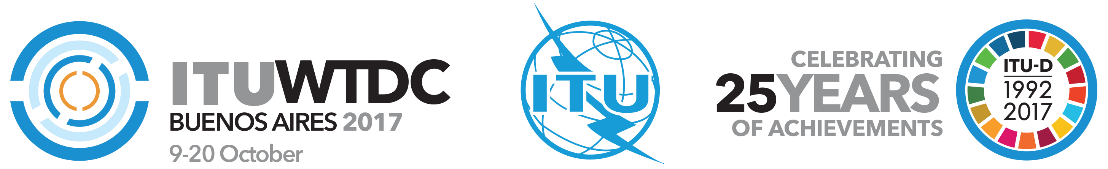 World Telecommunication Development
Conference 2017 (WTDC-17)Buenos Aires, Argentina, 9-20 October 2017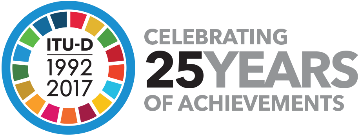 PLENARY MEETINGPLENARY MEETINGAddendum 12 to
Document WTDC-17/21-E8 September 2017Original: ArabicArab StatesArab StatesArab StatesRevision to Resolution 31Revision to Resolution 31Revision to Resolution 31Regional preparations for world telecommunication 
development conferencesRegional preparations for world telecommunication 
development conferencesRegional preparations for world telecommunication 
development conferencesPriority area: –	Resolutions and RecommendationsSummary:Amendment to Resolution 31 - Regional preparations for world telecommunication development conferences.Expected results:–References:–Priority area: –	Resolutions and RecommendationsSummary:Amendment to Resolution 31 - Regional preparations for world telecommunication development conferences.Expected results:–References:–Priority area: –	Resolutions and RecommendationsSummary:Amendment to Resolution 31 - Regional preparations for world telecommunication development conferences.Expected results:–References:–